Békéscsaba, 2021. december 24 - 26. (péntek - vasárnap) HelyIdőPRÓBÁK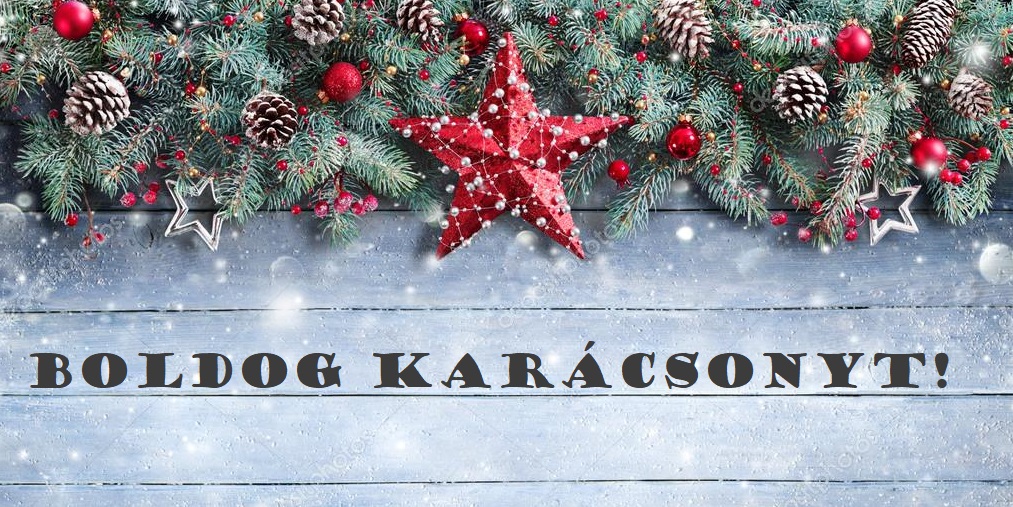 ELŐADÁSELŐADÁSELŐADÁSNagyszínpadSík Ferenc KamaraszínházStúdiószínházVendégjáték